INSTITUCION EDUCATIVA LA SALLE DE CAMPOAMOR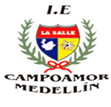 MODELO DE PROYECTO PEDAGÓGICO 2021CRONOGRAMA DE ACTIVIDADES DE PROYECTOS PEDAGÓGICOS. 
Tener presente que para los programas o proyectos que no son permanentes, que se realizaran 4 transversalidades en el año, una por periodo.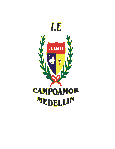 INSTITUCIÓN EDUCATIVA LA SALLE DE CAMPOAMORIMPACTO GENERADO POR LA ACTIVIDAD DEL PROYECTO.Nombre del proyecto: ________________________________________________________________________________Actividad: _____________________________________________                      FECHA: ____________________________¿Qué aprendizaje tuvo Usted de esta actividad para su vida?  _________________________________________________________________ __________________ ______________ ___________________________________________________________________________________ _______________¿El tema tratado es de utilidad para tu formación integral?    ¿Si ____ NO_____ Por qué?___________________________________________________________________________________________________________________________________________________________________________________________________  Valore de uno a cinco la actividad realizada, siendo 5 la mejor calificación.  ______¿Qué tema considera importante tratar en este proyecto, en una próxima actividad? __________________________________________________________________________________________NOMBRE DEL PROGRAMA, PROYECTO O CATEDRA:
 Aprovechamiento del tiempo libre, la recreación y el deporteRESPONSABLES: 
María Isabel Martínez, María Flor Enid Macias Rojas, Oswaldo Barrada, Mario Serna. 
NORMATIVIDAD QUE JUSTIFICA EL DESARROLLO DEL PROYECTOS: 
(Número de Ley, Decreto u otra norma):  Ley 1029/06, por la cual se modifica el artículo 14 de la Ley 115 de 1994sobre la enseñanza obligatoria, cuyo numeral b.  es: “El aprovechamiento del tiempo libre, el fomento de las diversas culturas, la práctica de la educación física, la recreación y el deporte formativo, para lo cual el Gobierno promoverá y estimulará su difusión o desarrollo”.La Ley 934/04 por la cual se oficializa la Política de Desarrollo Nacional de la Educación Física y se dictan otras disposiciones.La Ley 181/95 por el cual se dictan disposiciones para el fomento del deporte, la recreación, el aprovechamiento del tiempo libre y la Educación Física y se crea el Sistema Nacional del Deporte.Resolución 666/2020 Por medio de la cual se adopta el protocolo general de bioseguridad para mitigar, controlar y realizar el adecuado manejo de la pandemia del Coronavirus COVID-19.POBLACIÓN A TRABAJAR: 
Estudiantes de la Institución Educativa matriculados en línea, de las tres jornadas (mañana, tarde y noche)DIAGNOSTICO DEL ESTADO ACTUAL DEL PROYECTO: Dadas la situación de confinamiento por la pandemia y con ello se introdujo la modalidad de educación virtual, los estudiantes de la institución solo realizarán actividades virtuales y en alternancia aquellas que garanticen distanciamiento. No se utilizarán las salas de ajedrez ni de tenis de mesa y el club deportivo no realizará actividades durante el presente año al igual que no se realizó el año inmediatamente anterior.PROBLEMÁTICA A INTERVENIR:  
Se ha observado durante un tiempo de cuarentena, de confinamiento, y/o distanciamiento físico, que los estudiantes se han visto afectados por el distanciamiento social, se han sentido alejados de sus amigos, han suspendidos sus actividades relacionadas con el ocio, tienen ahora otras formas de recreación, predominando entre ellas el uso de video juegos, computador, Tablet, en general la tecnología etc., lo cual ha afectado de manera significativa la salud psicofísica y social de los estudiantesESTRATEGIAS A UTILIZAR: 
Continuar planeando y desarrollando actividades que conlleven a hacer buen uso del tiempo libre de los estudiantes durante la educación virtual y en alternancia, sugiriendo jornadas  lúdicas y actividades en casa como la elaboración de juegos de mesa y juegos predeportivos. Promover el buen aprovechamiento del tiempo libre dentro y fuera del horario escolar de los estudiantes, mediante la participación en actividades deportivas y recreativas organizadas por el INDER de la ciudad de Medellín.LOGRO POR ALCANZAR:
Propiciar el esparcimiento y utilización del tiempo libre que favorezcan la calidad de vida de los estudiantes mediante la participación en las actividades programadas durante todo el año escolar.COMPETENCIAS A DESARROLLAR: (Cognitivas, Personales y sociales, al menos una de cada una)
La convivencia pacífica, la lúdica, axiológica, socio y sicomotriz.METAS:Mejorar la salud mental, social y física, mediante el aprovechamiento del tiempo libre  y disminuir el sedentarismo en la población estudiantil.EJES TEMÁTICOS PARA LA TRANSVERSALIDAD:Puesta en práctica de los valores, la integración social, la lúdica y la sana competenciaMETODOLOGÍA:
Participación acción, de la ejecución de las actividades programadas en jornadas lúdicas y recreativas, y la participación activa de las clases de educación física.RECURSOS:
HUMANOS: Estudiantes, docentes, practicantes de las distintas instituciones que se vinculan al colegio y alfabetizadores que prestan el servicio social dentro del colegio. LOGÍSTICOS: placa deportiva o patio de la institución, casa del estudianteEVALUACIÓN: 
Se realizará de manera continua atendiendo sugerencias, propuestas de estudiantes, profesores; tendientes a mejorar la calidad y efectividad de las actividades.NºFECHAACTIVIDADRESPONSABLES123414 de abril Abril 30Mayo 21Entre mayo y noviembreAjustes y actualización al proyecto Presentación del proyecto a la comunidadPlanteamiento de propuestas y actividades para realizar durante el confinamiento.Participación en actividades organizadas por el INDER según programaciónMaría Isabel MartínezOswaldo BarradaMario SernaMaria Flor Enid Macias RojasMario Serna y Oswaldo barrada